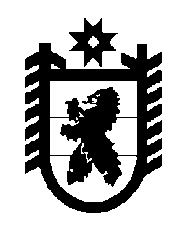 Российская Федерация Республика Карелия    УКАЗГЛАВЫ РЕСПУБЛИКИ КАРЕЛИЯО внесении изменения в Указ Главы Республики Карелия от 26 декабря 2016 года № 159Внести в абзац двадцать девятый Указа Главы Республики Карелия от 26 декабря 2016 года № 159 «О награждении государственными наградами Республики Карелия» (Официальный интернет-портал правовой информации (www.pravo.gov.ru), 28 декабря 2016 года, 
№ 1000201612280013) изменение, заменив слово «Васильевну» 
словом «Вильевну».          Глава Республики  Карелия                                                               А.П. Худилайненг. Петрозаводск23  января 2017 года№ 6